ПОСТАНОВЛЕНИЕот «07» февраля 2019года  №2а.  Хакуринохабль«Об утверждении  перечня  должностей муниципальной службы, при назначении на которые граждане и при замещении которых муниципальные служащие обязаны представлять сведения о своих доходах, расходах, об имуществе и обязательствах имущественного характера, а также сведения о доходах, расходах, об имуществе и обязательствах имущественного характера своих супруги (супруга) и несовершеннолетних детей»В соответствии с Федеральным законом от 2 марта 2007г. № 25-ФЗ "О муниципальной службе в Российской Федерации", Федеральным законом от 25 декабря 2008 г. № 273-ФЗ "О противодействии коррупции", Указом Президента Российской Федерации от 23 июня 2014 г. № 460 "Об утверждении формы справки о доходах, расходах, об имуществе и обязательствах имущественного характера и внесении изменений в некоторые акты Президента Российской Федерации", Указом Президента Российской Федерации от 18 мая 2009 г. №557 «Об утверждении Перечня  должностей федеральной государственной службы, при назначении на которые граждане и при замещении которых федеральные государственные служащие обязаны представлять сведения о своих доходах, об имуществе и обязательствах имущественного характера своих супруги (супруга) и несовершеннолетних детей», руководствуясь Уставом МО «Хакуринохабльское сельское поселение»,ПОСТАНОВЛЯЮ:1.Утвердить перечень муниципальных должностей и должностей муниципальной службы, при назначении на которые граждане и при замещении которых муниципальные служащие обязаны представлять сведения о своих доходах, расходах, об имуществе и обязательствах имущественного характера, а также сведения о доходах, расходах, об имуществе и обязательствах имущественного характера своих супруги (супруга) и несовершеннолетних детей  (Приложение №1).2.Признать утратившими силу постановление администрации «Хакуринохабльское сельское поселение» от 29 декабря 2012 г. № 23 "Об утверждении списка должностей муниципальной службы, при назначении на которые муниципальные служащие обязаны предоставлять сведения о своих  доходах, об имуществе и обязательствах имущественного характера, об имуществе, о доходах, об имуществе и обязательствах имущественного характера, своих супруги (супруга) и несовершеннолетних детей.3. Настоящее постановление опубликовать или обнародовать в районной газете «Заря».4.Контроль,  за исполнением данного постановления оставляю за собой.             Глава МО «Хакуринохабльское сельское поселение»                                                               В.А. Беданоков                                                                                   Приложение № 1   к постановлению главы МО                                                                                  «Хакуринохабльское сельское поселение»                                                                       от «07»  февраля  2019г. № 2ПЕРЕЧЕНЬдолжностей муниципальной службы, при назначении на которые граждане и при замещении которых муниципальные служащие обязаны представлять сведения о своих доходах, расходах, об имуществе и обязательствах имущественного характера, а также сведения о доходах, расходах, об имуществе и обязательствах имущественного характера своих супруги (супруга) и несовершеннолетних детей1.Главная должность муниципальной службы:   заместитель главы администрации муниципального образования.2.Старшая должность муниципальной службы:    главный специалист по финансам муниципального образования. 3.Младшая должность муниципальной службы:специалист 1 категории   по земельно-имущественным отношениям,                       благоустройству и ЖКХ.РЕСПУБЛИКА АДЫГЕЯАдминистрациямуниципального образования«Хакуринохабльское сельское поселение»385440, а. Хакуринохабль, ул. Шовгенова, 13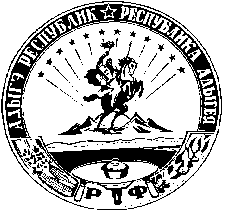 АДЫГЭ РЕСПУБЛИКХьакурынэхьаблэмуниципальнэкъоджэпсэупIэ чIыпIэм изэхэщапI385440, къ. Хьакурынэхьабл,ур. ШэуджэнымыцI, 13